St Augustine High School - SAC Meeting Agenda 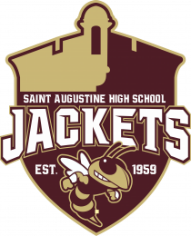 Monday, March 4, 2024St. Augustine High School Media Center 4:45 pmThe School Advisory Council meetings are open to the public, all are welcome to attend. Improve graduation rates, increase test scores, student achievement in a safe learning environment.Agenda 4:45 PMWelcome and Call to Order: Cathi Rivera and Marty Westall Co-chairs.Approve Minutes Feb 12, 2024 meeting minutes4:50 PMPrincipal Updates5:00 PMScience  Department Update by John Daniello, Jacket Prep News by Cathi Rivera5:10 PMTreasurer Report: 102 account – $9,909.96805 account – $8,562.365:20 PM – Funds RequestsSAC Funds Request: 5:45 PMAdjourn